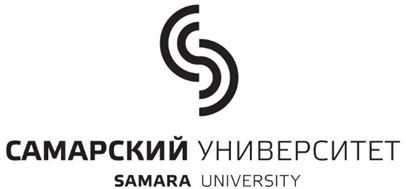 МИНОБРНАУКИ РОССИИфедеральное государственное автономное образовательное учреждение высшего образования «самарский национальный исследовательский университетимени академика с. п. королЕва»Институт (Факультет) ____________________________________ОТЧЕТо прохождении _________________________________ практикивид практикиза период с _______________ по _______________ 20___/20___ учебного годаСамара 20__г.Итоги _____________________практики института (факультета) ______________________ за 20___/20___ учебный год                                                                   вид практикиВ соответствии с приказом ректора от «___» ____________ 20__ г. № ____ проведена _______________ практика и приняты отчеты о                                                                                                                                                                                                                                                                                                                                                                                                                                                                                                вид практикипрактике обучающихся, осваивающих основные профессиональные образовательные программы высшего образования ОПОП ВО в институте (на факультете) _____________________________________________________________________ (таблица1).Таблица 1 – Сроки прохождения ______________ практики и сдачи отчета о практике по ОПОП ВО______________ практика обеспечена программами практик по каждой ОПОП ВО. Характеристика программ _______________________                   Вид практики                                                                                                                                                                                                                                                                                  вид практикипрактики по ОПОП ВО приведена в таблице 2.Таблица 2 – Характеристика программ _________________ практики по ОПОП ВОРуководители практики от университета, назначенные в соответствии с приказом ректора от «___» ____________ 20__ г. № ____:составляли рабочий график (план) проведения практики при прохождении обучающимся практики в структурном подразделении университета;составляли совместно с руководителем практики от профильной организации рабочий график (план) проведения практики при прохождении обучающимся практики в профильной организации;разрабатывали индивидуальные задания для обучающихся, которые им необходимо было выполнить в период практики;провели инструктаж обучающихся по вопросам соблюдения правил техники безопасности в организации с оформлением соответствующего протокола перед направлением обучающихся на практику;провели организационные собрания о порядке и сроках прохождения практики, выдали обучающимся программу ______________________ практики, индивидуальное задание на практику и обеспечили необходимыми учебно-методическими материалами;       вид практикипринимали участие в распределении обучающихся по рабочим местам и видам работ в организации;осуществляли контроль за соблюдением сроков проведения практики и соответствием ее содержания требованиям, установленным ОПОП ВО;оказывали методическую помощь обучающимся при выполнении ими индивидуальных заданий, а также при сборе материалов к выпускной квалификационной работе в ходе ___________________ практики;                                                                                                                                           вид практикиоценили результаты прохождения практики обучающимися на основе отчетов о _____________________ практике.                                                                                                                                                                                                                                                 вид практикиВсего по институту (по факультету) ______________________________________________ на практику было направлено _________ обучающихся ___________ формы обучения, из них отчет о практике защитили:на «отлично» - __________ чел. (___%);на «хорошо» - ___________ чел. (___%);на «удовлетворительно» - __________ чел. (___%);не защитили отчет - ___________ чел. (___%).Количественная характеристика результатов  ___________ практики по _______форме обучения по ОПОП ВО,  курсам и группам приведена в таблице 3.Таблица 3 - Количественная характеристика __________________практики по ОПОП ВО _____________форме обучения	В соответствии с приказом ректора от «___» ____________ 20__ г. № ____, на основании действующих договоров на проведение практики обучающихся, заключенными между университетом и профильными организациями, _________ обучающихся ( ___ %) было направлено для прохождения _________________ практики на предприятиях и организациях. ____ обучающихся ( ___ %)  направлено для прохождения                                               вид практики                                                                                                                                               ________________ практики в структурные подразделения университета.           вид практики                                                                                                                                                 В таблице 4 представлены характеристика баз практики, предоставляемы профильными организациями.Таблица 4 – Характеристика баз  __________________ практики по ОПОП ВО, реализуемым по _____________форме обучения	Для организации ______________ практики по ОПОП ВО, реализуемым в институте (на факультете) ____________________________  по                                                                       вид практики                                                                                                                                                _____________ форме обучения заключено _________ краткосрочных договоров и ________ долгосрочных договоров. Характеристика договоров на проведение __________________ практики по ОПОП ВО _____________форме обучения приведена в таблице 5.                                                          вид практики                                                                                                                                               Таблица 5 – Характеристика договоров на проведение __________________ практики по ОПОП ВО _____________форме обучения	Заключение (замечания и предложения) ______________________________________________________________________________________________________________________________________________________________________________________________________Директор института                                                                                       _______________                                                                          И.О. ФамилияКод и наименование специальности / направления подготовкиКурсГруппаСроки прохождения практикиСроки прохождения практикиСрок сдачи отчетаКод и наименование направления подготовки / специальностиНаименования программы практикиРазработчик (ФИО, должность, степень)Год изданияКод и наименование направления подготовки / специальностиКурсГруппаКоличество обучающихсяКоличество обучающихсяКоличество обучающихсяКоличество обучающихсяКоличество обучающихсяРуководители практики от университета (ФИО, должность, ученая степень)Код и наименование направления подготовки / специальностиКурсГруппанаправленных на практикузащитивших отчеты с оценкойзащитивших отчеты с оценкойзащитивших отчеты с оценкойне защитивших отчетРуководители практики от университета (ФИО, должность, ученая степень)Код и наименование направления подготовки / специальностиКурсГруппанаправленных на практикуотличнохорошоудовлетворительноне защитивших отчетРуководители практики от университета (ФИО, должность, ученая степень)Итого:№ п/пПолное наименование организацииАдрес организацииТелефонРуководитель организации (ФИО)Руководитель практики от организации(ФИО, должность)Количество студентов, проходивших практику на предприятии№ п/пПолное наименование организацииНомер договораСроки договораКоды и наименования направлений подготовки и (или) специальностей, по которым профильная организация принимает обучающихся на практику